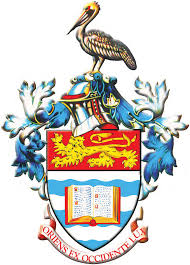 				
STUDENT 							DATE ACADEMIC ADVISING FORM ACADEMIC ADVISING FORM ACADEMIC ADVISING FORM ACADEMIC ADVISING FORM B.Sc. POLITICAL SCIENCE (MAJOR) B.Sc. POLITICAL SCIENCE (MAJOR) B.Sc. POLITICAL SCIENCE (MAJOR) B.Sc. POLITICAL SCIENCE (MAJOR)Student Name:Surname:  Surname:  First Name:Status Full-Time
 Part-time  Full-Time
 Part-time Student ID:YEAR ONE COURSESYEAR ONE COURSESYEAR ONE COURSESYEAR ONE COURSESSEMESTER ISEMESTER ISEMESTER ISEMESTER ICourse code                          Name of course                                             Name of course                                             GOVT 1000Introduction to Political Institutions & AnalysisIntroduction to Political Institutions & AnalysisGOVT 1005Introduction to Public Policy AnalysisIntroduction to Public Policy AnalysisGOVT 1006Introduction to Public Sector ManagementIntroduction to Public Sector ManagementSOCI 1005Introductory Statistics for the Behavioural Sciences
(Also offered in Semester II)Introductory Statistics for the Behavioural Sciences
(Also offered in Semester II)☐FOUN 1001English for Academic PurposesAll students are required to undertake an Academic Literacy Course in their first year. REFER: Reg. 1.2, page 18English for Academic PurposesAll students are required to undertake an Academic Literacy Course in their first year. REFER: Reg. 1.2, page 18SEMESTER IISEMESTER IISEMESTER IISEMESTER IICourse code                          Name of course                                             Name of course                                             GOVT 1001Introduction to Political PhilosophyIntroduction to Political PhilosophyFOUN 1101Caribbean CivilizationCaribbean CivilizationFOUN 1210Science, Medicine & Technology in SocietyScience, Medicine & Technology in SocietyPLUS: One (1) 
FSS elective		PLUS: One (1) 
FSS elective